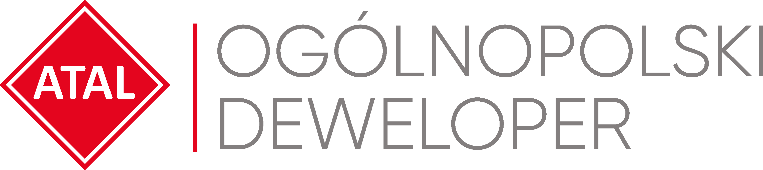 Warszawa, 18 maja 2023 rokuGrupa ATAL podsumowała Q1’23Grupa ATAL – ogólnopolski deweloper – po przekazaniu 333 lokali mieszkalnych i usługowych w I kwartale 2023 roku, wygenerowała skonsolidowane przychody na poziomie 189 mln zł. Od stycznia do marca br. skonsolidowany zysk netto wyniósł 54 mln zł. Marża netto w Q1 2023 roku wyniosła ok. 28,57%. Od marca br. widzimy wyraźny wzrost zainteresowania naszą ofertą. W pierwszym kwartale zakontraktowaliśmy 406 lokali. Tegoroczne plany sprzedaży zakładają sprzedaż na poziomie podobnym do wyniku z 2022 roku, gdy Grupa ATAL zawarła 2091 umów deweloperskich i przedwstępnych. Przejściowe trudności z dostępem do kredytów hipotecznych nie wpływają na nasze długoterminowe podejście do sektora nieruchomości i rynku pierwotnego. Spodziewamy się również pozytywnego efektu rządowego programu wsparcia, który ma zostać uruchomiony w drugiej połowie tego roku.W pierwszym kwartale br. dalej koncentrowaliśmy się na poprawie naszej efektywności. Od zawsze rentowność naszej działalności jest kluczową kwestią, która buduje wartość dla akcjonariuszy Grupy. Celem, który sobie stawiamy, jest osiąganie wysokiego poziomu zwrotu z inwestycji deweloperskich, mimo niezwykle trudnego otoczenia dla spółek deweloperskich– mówi Zbigniew Juroszek, prezes zarządu ATAL SA.  W dniu 11 maja 2023 r. ATAL wyemitował 150 mln zł obligacji – rocznych serii AZ (70 mln zł) i dwuletnich serii BA (80 mln zł) – w ramach ustanowionego w tym roku programu emisji obligacji. Pomimo rynkowej presji na podnoszenie marż utrzymano dotychczasowe niskie poziomy kosztu obligacji ATAL. Marża na rocznym papierze wynosi 165 bps ponad WIBOR6M, a na dwuletniej obligacji 200 bps ponad WIBOR6M. Duże zainteresowanie zgłoszone podczas budowy księgi popytu – stopa redukcji na papierach dwuletnich sięgnęła 43% – świadczy o bardzo dobrym postrzeganiu papierów ATAL przez inwestorów. Środki z emisji przeznaczone będą na finansowanie bieżącej działalności spółki, w tym finansowanie wydatków związanych z przygotowaniem projektów deweloperskich oraz zakup gruntów.W 2023 roku Grupa planuje wprowadzić do sprzedaży 18 projektów na ok. 3,3 tys. lokali. Ponadto Grupa posiada już odpowiednie zasoby gruntów pozwalające na uruchomienie lub rozpoczęcie przygotowań do przedsięwzięć deweloperskich w kolejnych latach. Według wstępnych założeń ATAL S.A., na dotychczas posiadanych gruntach, będzie mogła zrealizować i przekazać w latach 2023-2028 ok. 83 przedsięwzięcia na prawie 1,2 mln mkw. PUM. Tylko w zeszłym roku Grupa ATAL nabyła nowe grunty pod inwestycje za kwotę 373 mln zł, na łączny PUM 402 tys. mkw.W dniu 25 kwietnia br. Zarząd Atal S.A. zarekomendował wypłatę dywidendy z zysku za 2022 rok w wysokości 5 zł na akcję, czyli łącznie 193,57 mln zł. Pozostała część zysku ma zostać przeznaczona na kapitał zapasowy. Oznacza to, że od początku obecności ATAL S.A. na Giełdzie Papierów Wartościowych w Warszawie Spółka wypłaci akcjonariuszom blisko 1 mld zł.ATAL S.A. (www.atal.pl) to czołowy polski deweloper z bogatym, 30-letnim doświadczeniem na rynku nieruchomości. Spółka realizuje inwestycje w trzech sektorach – mieszkaniowym, komercyjnym oraz w segmencie apartamentów inwestycyjnych. Założycielem i właścicielem ATAL jest Zbigniew Juroszek. W aktualnej ofercie znajdują się inwestycje deweloperskie realizowane w aglomeracji śląskiej, Krakowie, Łodzi, Wrocławiu, Warszawie, Trójmieście i Poznaniu. Wynikami sprzedaży ATAL zapewnia sobie czołową pozycję wśród największych przedsiębiorstw w branży. ATAL jest członkiem Polskiego Związku Firm Deweloperskich. W 2013 roku obligacje spółki zadebiutowały na rynku Catalyst, a od 2015 roku akcje ATAL notowane są na Giełdzie Papierów Wartościowych w Warszawie. Dodatkowych informacji udziela:Łukasz BorkowskiHead of Corporate Communications & Investor Relationse-mail: pr@atal.pl 